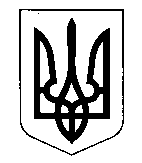 КОМИШУВАСЬКА СЕЛИЩНА радаОріхівського району Запорізької областівосьмого скликаннядруге пленарне засіданнятридцять першої сесіїРІШЕННЯКеруючись п. 1 ст. 28 Закону України «Про місцеве самоврядування в Україні», статей  21, 75, 76 Бюджетного Кодексу України з метою забезпечення своєчасного складання проекту селищного бюджету на 2019 рік та його прогнозу на 2020-2021 роки, здійснення органами місцевого самоврядування організаційних заходів, визначення напрямів пріоритетного спрямування бюджетних коштів, Комишуваська селищна радаВИРІШИЛА:1.Головним розпорядникам  коштів  селищного  бюджету:1) здійснити складання проекту селищного бюджету на 2019 рік та прогнозу селищного бюджету на наступні за плановим два бюджетні періоди ( 2020-2021 роки), ґрунтуючись на положеннях  Програми діяльності Кабінету Міністрів України, проекту Основних напрямів бюджетної політики, що охопили середньостроковий період 2019-2021 роки, схваленого розпорядженням Кабінету Міністрів України від  18 квітня 2018 року № 315-р та поданий до Верховної Ради України (реєстр № 8357 від 16.05.2018),  Бюджетного та Податкового кодексів України, реалізації бюджетної реформи, передбаченої Стратегією реформування системи управління державними фінансами на 2017-2020 роки, схваленою розпорядженням Кабінету Міністрів України від 08.02.2017 року № 142-р, а також реалізації реформ у галузі освіти та охорони здоров’я, основних прогнозних макропоказниках економічного і соціального розвитку України на 2019-2021 роки, схвалених постановою Кабінету Міністрів України від 11.07.2018 року № 546 «Про схвалення Прогнозу економічного і соціального розвитку України на 2019 - 2021 роки», з урахуванням пріоритетів та завдань, передбачених Стратегією розвитку Комишуваської селищної ради Оріхівського району Запорізької області на 2019-2025 роки, прогнозних показників економічного і соціального розвитку територій на 2019 рік, показників міжбюджетних трансфертів, визначених у схваленому Урядом (постанова Кабінету Міністрів України від 14 вересня 2018 року № 741) проекті Закону України "Про Державний бюджет України на 2019 рік", який зареєстровано у Верховній Раді України 15 вересня 2018 року № 9000, а також методики їх розрахунку та особливостей складання проектів місцевих бюджетів, доведених Міністерством фінансів України;2) під час формування проекту місцевого бюджету на 2019 рік, з метою збалансування його показників, раціонального та результативного використання бюджетних коштів, якісного надання гарантованих послуг:- забезпечити формування дохідної частини місцевого бюджету на 2019 рік на основі реальної податкової бази, тенденцій наповнення бюджетів;- визначити пріоритетні напрями діяльності для забезпечення виконання своїх основних функцій (з урахуванням структурних реформ у галузях економіки та сферах діяльності) та здійснити першочергове їх забезпечення фінансовими ресурсами;- здійснити оптимізацію витрат  розпорядників коштів місцевого бюджету   шляхом   виключення   непріоритетних   та   неефективних   витрат, насамперед тих, що не забезпечують виконання основних функцій і завдань відповідного головного розпорядника; - забезпечити неухильне дотримання вимог частини четвертої статті 77 Бюджетного кодексу України щодо врахування у першочерговому порядку потреби в коштах на оплату праці працівників бюджетних установ та на проведення розрахунків за енергоносії і комунальні послуги, що споживаються бюджетними установами;- передбачити видатки на здійснення заходів, спрямованих на підвищення енергоефективності та енергозбереження, зменшення споживання енергоресурсів в бюджетній сфері, у тому числі скорочення або заміщення споживання природного газу;-   вжити заходи щодо підвищення ефективності використання бюджетних коштів та діяльності закладів освіти, охорони здоров’я, культури, інших галузей бюджетної сфери;-   забезпечити обґрунтовані розрахунки за кожним кодом економічної класифікації видатків, відповідність проекту видатків вимогам щодо жорсткого режиму економії бюджетних коштів,  досягнення максимальних результатів при мінімальних затратах, впорядкування фінансових зобов’язань з реальними можливостями міського бюджету;-  не допускати включення до проекту місцевого бюджету на 2019 рік видатків, на нові місцеві програми чи ті, термін дії яких закінчується  у 2018 році, у разі їх не затвердження чи не пролонгації на 2019 рік органами місцевого самоврядування в установленому порядку;-  підвищити якість та ефективність видатків бюджету розвитку місцевого бюджету шляхом спрямування таких коштів на реалізацію пріоритетних інвестиційних проектів та програм, насамперед на продовження та завершення розпочатих у попередні роки, та на здійснення невідкладних капітальних видатків бюджетних установ;3) для вирішення нагальних питань соціально-економічного розвитку території поряд з використанням бюджетних коштів проводити більш активну роботу, в межах чинного законодавства, щодо залучення коштів міжнародної допомоги, забезпечувати при цьому необхідні обсяги співфінансування з селищного бюджету; 4) продовжувати застосування у 2019 році  для місцевого бюджету, який має прямі відносини з державним бюджетом, програмно-цільового методу бюджетування з метою підвищення прозорості та ефективності використання фінансових ресурсів.2.Затвердити план організаційних заходів щодо формування і затвердження селищного бюджету на 2019 рік та складання його прогнозу на
2020-2021 роки (додається).2)Головним розпорядникам коштів селищного бюджету та іншим виконавцям плану  організаційних заходів забезпечити його виконання.3.Структурним підрозділам Комишуваської селищної ради та виконавчого комітету Комишуваської селищної ради надавати фінансовому відділу Комишуваської селищної ради інформації відповідно до плану організаційних заходів,  затвердженого даним рішенням, у визначені терміни.4.Рекомендувати Оріхівському відділенню Пологівського ОДПІ ГУ ДФС у Запорізькій області вжити дієвих заходів щодо поліпшення стану сплати податків і зборів (обов’язкових платежів) до місцевого бюджету з метою зниження рівня податкової заборгованості (недоїмки) з платежів до місцевого бюджету та збільшення дохідної частини бюджету, взяти участь у формуванні планових показників доходної частини місцевого бюджету на 2019 рік та прогнозних показників на 2020-2021 роки.5.Структурним підрозділам Комишуваської селищної ради забезпечити взаємодію з галузевими департаментами щодо врахування потреби громади в коштах у показниках Державного бюджету України та обласного бюджету на 2019 рік за відповідними державними програмами.6.Відділу освіти,  комунальному закладу центру первинної медико-санітарної допомоги Комишуваської селищної ради,  відділу житлово-комунального господарства, забезпечити постійний аналіз розрахункових показників субвенцій з державного і обласного бюджетів на 2019 рік та у разі необхідності надання департаменту освіти і науки, департаменту охорони здоров’я (відповідно до вимог підпункту д) пункту 8 частини першої статті 87 Бюджетного кодексу України видатки на надання первинної медичної допомоги населенню на 2019 рік будуть враховані Міністерством охорони здоров’я у структурі видатків Національної служби здоров’я України), департаменту соціального захисту населення, департаменту житлово-комунального господарства облдержадміністрації, відповідних пропозицій для узагальнення з метою захисту інтересів селищного бюджету  у Запорізькій обласній державній адміністрації, Кабінеті Міністрів України, Міністерстві фінансів України, Комітеті Верховної Ради України  з питань бюджету.7.Фінансовому відділу Комишуваської селищної ради про виконання даного рішення інформувати  заступника селищного голови з питань діяльності виконавчих органів до 29 грудня 2018 року.8.Контроль за виконанням даного рішення покласти на постійну комісію з питань планування фінансів, бюджету та соціально-економічного розвитку.Селищний голова                                                                        Ю. Карапетян31.10.2018                                    смт Комишуваха                       № 47 Про     заходи     щодо     організації    роботи    по     складанню       Проекту селищного бюджету на 2019 рік та його прогнозу  на 2020-2021 роки